AGENDA FOR THE LOUISIANA USED MOTOR VEHICLE COMMISSION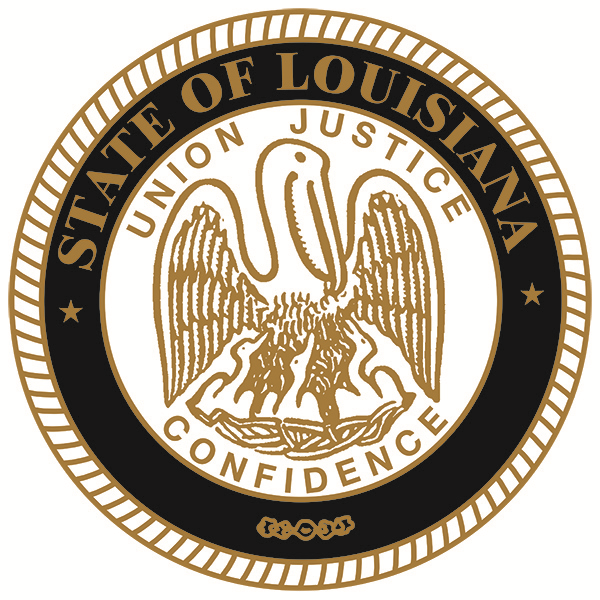 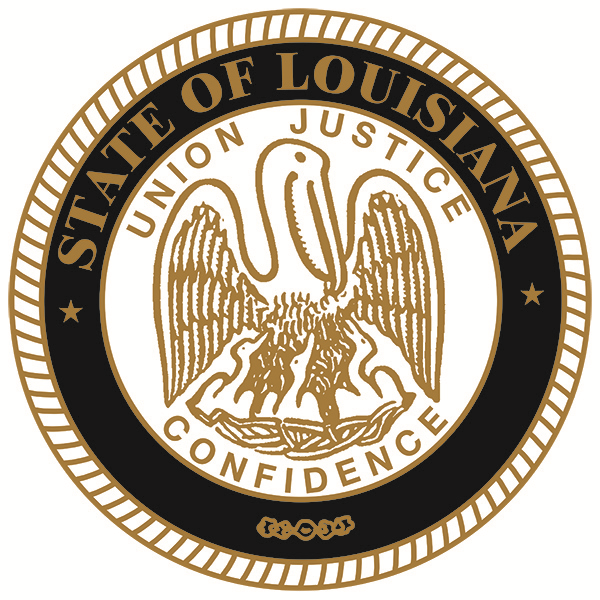 REGULAR MEETING DATE:		March 21, 2016TIME:		9:30 a.m.PLACE:	Louisiana Used Motor Vehicle Commission 		3132 Valley Creek Drive 		Baton Rouge, LA 70808CALL TO ORDERPLEDGE OF ALLEGIANCE ROLL CALL PUBLIC COMMENTS ADOPTION AND APPROVAL OF MINUTES – February 2016ITEMS FOR DISCUSSION AND ACTIONReview of Financial Report January and February financials will be reviewed at the next Commission meetingVernon R. Quiros, Jr. – Request to address the Commission Board regarding administrative hearing held on July 21, 2014Discussion of meeting with Department of Public Safety & CorrectionsRatification of Imposed PenaltiesCase #2015-33 and Case #2015-324  Awesome Jas Used Auto Sales, LLC – (902 Winnsboro Road, Monroe, LA 71203) UD.243684Case #2015-333 Paul’s Auto Sales, Inc. – (2601 Sterlington Road, Monroe, LA 71203)  UD.244337Case #2015-369 Baton Rouge Sports & Imports, Inc. – (12101 Florida Blvd., Baton Rouge, LA 70815)  UD.240217Case #2015-391 Allstate Used Cars, LLC – (1424 Joe Bill Street, West Monroe, LA 71292)  UD.243341Case #2015-532 Bosley Services – (601 West 10th Street, Donaldsonville, LA 70346)  UD.244034Case #2015-558 Baton Rouge Sports & Imports, Inc. – (12101 Florida Blvd., Baton Rouge, LA 70815)  UD.240217Case #2015-718 I-49 Truck & Auto Sales – (101 South Pierce Street, Lafayette, LA 70507)  UD.239520Case #2015-756 Wheels & Deals of Bossier City, Inc. – (3000 Barksdale Blvd., Bossier City, LA 71112)  UD.243284Case #2015-849 Millennium Motor Sales, LLC – (2015 Rees Street, Breaux Bridge, LA 70517)  UD.244223Case #2015-935 Straight Line Sales – (919 Northwest Evangeline Thruway, Lafayette, LA 70501)  UD.243839Case #2015-937 M & M Wholesale Auto – (7839 DeSiard Street, Monroe, LA 71203)  UD.243599Case #2015-997 Mo’s Auto Wholesale – (2333 Monterrey Blvd., Baton Rouge, LA 70815)  UD.100008Case #2015-1006 First Choice Auto Sales, LLC – (2749 Highway 14, Lake Charles, LA 70601)  UD.240179VII. LEGISLATIVE REPORT 1.	House Bill No. 271 by Representative Price – Provides relative to the regulations of used motor vehicles2.   	House Bill No. 467 by Representative Carmody – Regulates transactions involving wrecked, abandoned, or repairable motor vehicles and creates a reporting databaseVIII. EXECUTIVE DIRECTOR’S REPORTReview of  Compliance Investigation and Complaint TotalsGeneral InformationIX.	ITEMS FOR NEXT AGENDA X.	ADJOURNMENT*Agenda shall be provided to all Commissioners and all employees and contractors of the Commission.Posted by____________________________________ Date: __________________ Time: __________